Start/Finish: sportcentrum de Hullen, Ceintuurbaan Zuid 6, Roden. U wordt hier uiterlijk om 21.00 uur terug verwacht.(!)	Oppassen, gevaarlijk punt. Verkeersregelaars.          Deelnamebepalingen* 1 Verlaat de sporthal en ga LA2 Ga bij de parkeerplaats LA3 Op de splitsing (Borglaan) RA (loop aan de linkerkant van de weg, dat is veiliger) (!)4 Vlak daarna: eerste pad L5 Ga voor het bruggetje RA over het pad langs het diepje (“De Loop” / “Steenberger    Loop”)6 Blijf langs De Loop wandelen, ook bij de tennisbanen, tot de brug met de witte leuningen7 Ga daar LA8 Ca. 10 meter vóór de asfaltweg (Hullenweg): RA over de stoep9 Steek de volgende asfaltweg (Stinsenweg) over en vervolg RD over de stoep aan de    overkant (!)10 Blijf het voetpad langs deze weg (Hullenweg) volgen11 Ga RA op de Liester (de weg met de rode stenen)12 Neem het eerste voetpad L (bij afslag Katoel)13 Vervolg over de Liester en verderop RD het fietspad14 Je komt langs de speelplaats in de nieuwe wijk15 Ga na de speelplaats RD over het smalle pad richting het bosje16 Ga in het bosje meteen RA17 Ga over de brug en vervolg RD18 Neem de eerste afslag R (ga vóór de asfaltweg RA dus)19 Je loopt langs het hertenkamp van Nieuw-Roden. Neem vlak na de rode hekjes de brede      laan naar R20 Ga aan het eind van de laan tussen de stenen paaltjes door en ga daarna RA      (Weegbree) (!)21 Hou in de volgende bocht R aan en ga daarna RD (over de straat Veenwortel) (!)22 Volg de Veenwortel met de bocht mee naar L. Ga daarna de eerste afslag R (Veldbies) (!)23 Ga vóór het bruggetje LA over het schelpenpad24 Volg het pad weer langs De Loop en de vijver25 Volg het pad R om het voetbalveldje met witte doelen heen26 Na de rood-witte paaltjes verder over de Markiezenhof27 Op de splitsing RA.28 Steek aan het eind de asfaltweg (Stinsenweg) over en ga aan de overkant RA (!)29 Neem de tweede afslag L (Borglaan) (!)30 Ga over het schelpenpad LA31 Volg het schelpenpad verderop om de speelweide heen, langs de skatebaan32 Hou daarna R aan, nog steeds over het schelpenpad33 Ga na het bankje LA, over de brug en volg het middenpad door dit bosje heen34 Aan het eind ben je bij de parkeerplaats van sportcentrum De Hullen35 Ga daar RA –→ FINISH VAN DE TWEEDE DAG!RA=Rechtsaf, LA=Linksaf, RE=Rechts, LI=Links, RD=Rechtdoor, SPL=Splitsing, KR=Kruising, (……)=StraatnaamTELEFOONNUMMER ORGANISATIE AVOND4DAAGSE RODEN: 06-14432503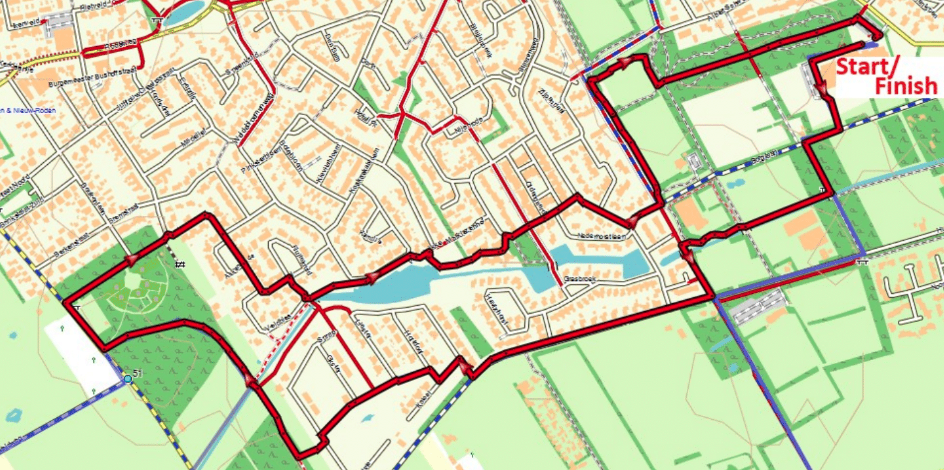 